Sdružení rodičů při Základní škole v Darkovicích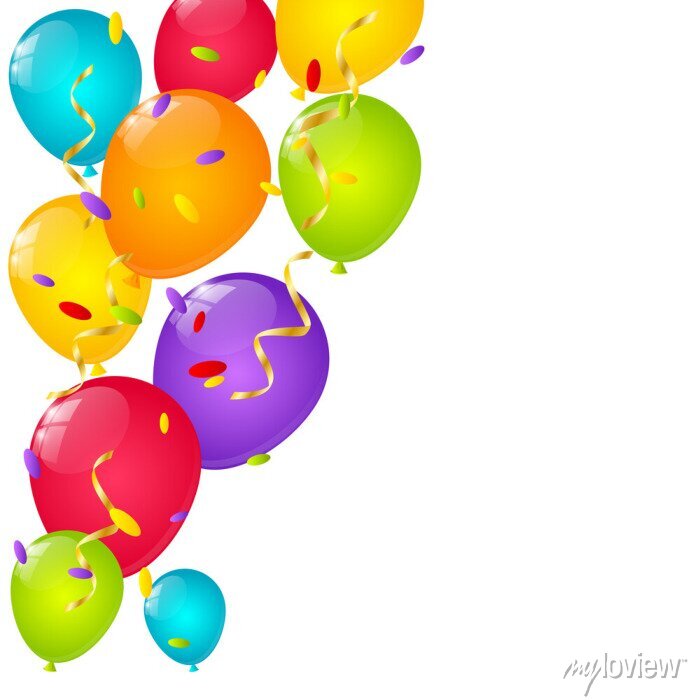 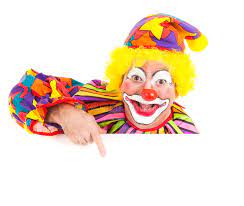 Vás zve na    který se koná v neděli 19.února 2023 v 15 hod.Vstupné dospělí 50,- Kč, děti zdarma.Pro děti program, bohatá tombola i občerstvení.                                          Těšíme se na Vaši účast!